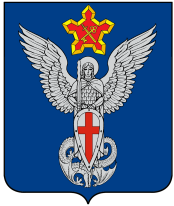 АдминистрацияЕрзовского городского поселенияГородищенского муниципального районаВолгоградской области403010, р.п. Ерзовка, ул. Мелиоративная, дом 2,  тел/факс: (84468) 4-76-20, 4-79-15П О С Т А Н О В Л Е Н И Еот 05 ноября 2020 года 	                    №  306Об отмене постановлений № 421 от 18 декабря 2017 года, № 283 от 20 октября 2020 годаВ соответствии с Федеральным законом от 16 декабря 2019 года № 432-ФЗ «О внесении изменений в отдельные законодательные акты Российской Федерации в целях совершенствования законодательства о противодействии коррупции», на основании Протеста прокуратуры Городищенского района от 26.10.2020 года № 70-01-2020, ПОСТАНОВЛЯЮ:Отменить следующие постановления администрации:- Постановление администрации № 421 от 18 декабря 2017 года «Об утверждении Порядка получения муниципальными служащими администрации Ерзовского городского поселения разрешения на участие в управлении отдельными некоммерческими организациями на безвозмездной основе»; - Постановление администрации № 283 от 20 октября 2020 года «О внесении изменений в постановление от 18 декабря 2017 года № 421 «Об утверждении порядка получения муниципальными служащими администрации Ерзовского городского поселения разрешения на участие в управлении отдельными некоммерческими организациями на безвозмездной основе».      2. Настоящее постановление подлежит официальному обнародованию и размещению на официальном сайте администрации Ерзовского городского поселения.       3. Контроль за исполнением настоящего постановления оставляю за собой.Глава Ерзовского 	городского поселения						            С.В. Зубанков 		